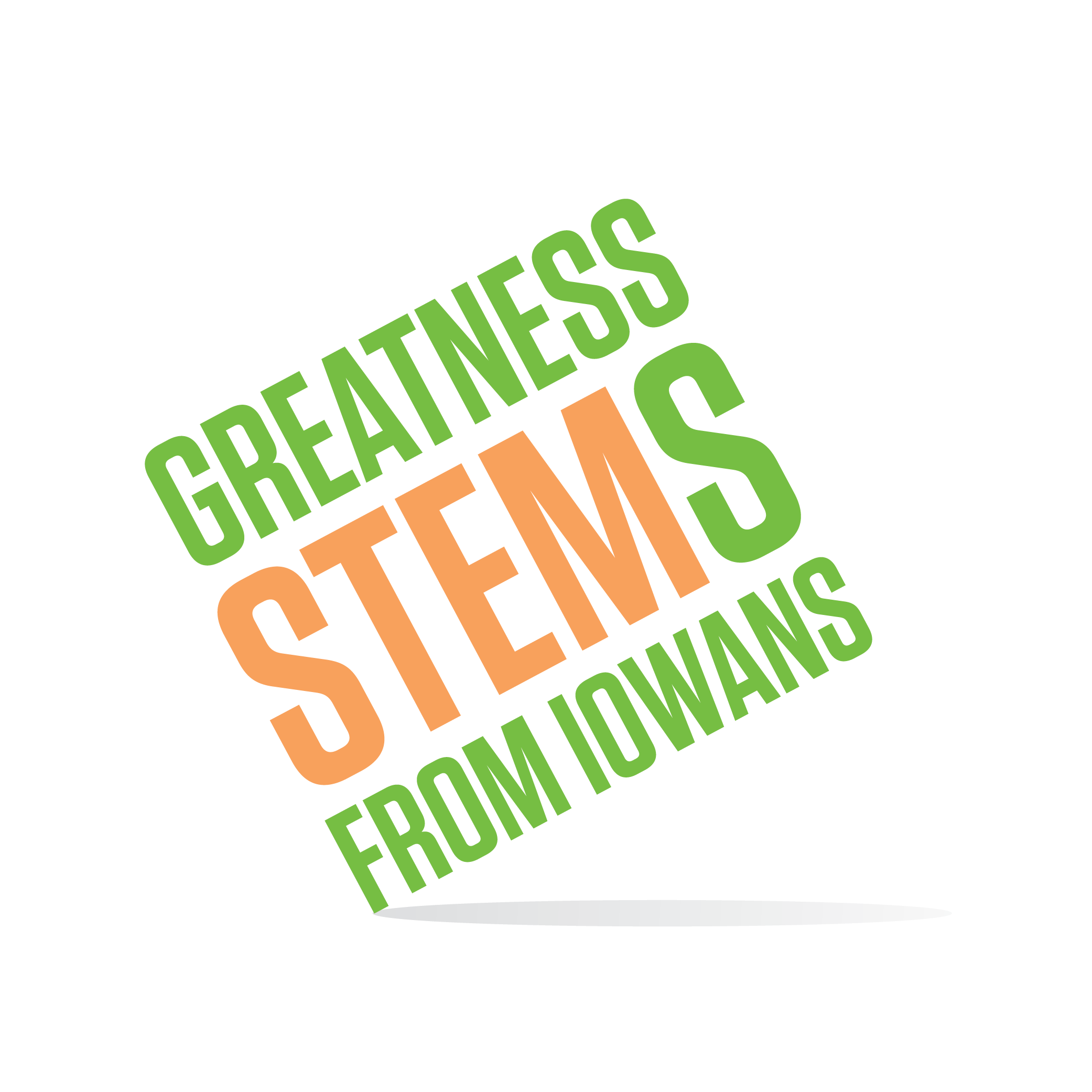 SC Region STEM Advisory Board  January 18, 2017Central Campus, Des MoinesMultipurpose RoomWednesday, January 18, 2017Wednesday, January 18, 20172:00-2:05Welcome and introductionsCentral Campus HostsSam Oppel Central CampusSgt. Douglas Jacobson, US Army2:05-2:20Scale-Up Promotion Plan    Applications open Jan 24-March 3 what tools would help you help us spread the word?2:20-2:50Mid-Year Report Highlights2:50-3:05Cyber Security Iowa Cyber Security Alliance Symposium highlightsCentral Campus Cyber Security 3:05-3:30STEM Day at the CapitolHelp us thank our legislators for their supportScheduling: Meet Feb 20, or after STEM Day at Capitol Feb 16?3:30-3:50Announcements:Your announcementsIntroduction to Sgt. Douglas JacobsonSTEM Day at Capitol Feb 16th 10-2pmI.O.W.A. STEM Teacher Award Jan. 25th 2pmIMMAWII Jan 27 and 28Scale-Up Applications open Jan 24th3:50AdjournOptional: Central Campus TourNext meetings:February 16th  2:30pm?March 15th 2pm 